附件3湖南科技职业学院雨花校区平面示意图
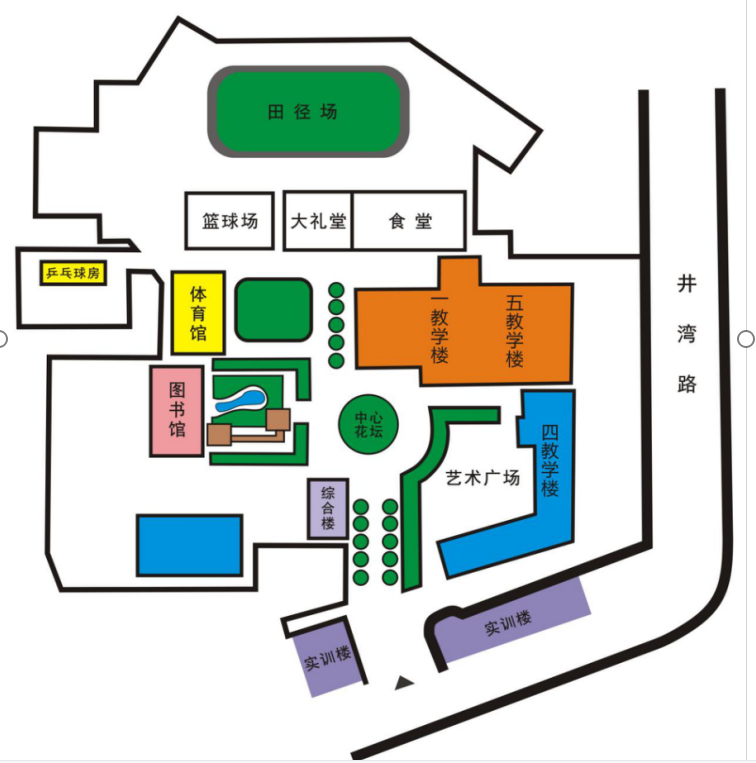 